台灣傳道六十年紀念特刊支分會專用稿紙 (寫好後請寄給梁世威弟兄 Carlliang05@gmail.com，手機0928-244715， Skype: carlliang3151，Line ID: carlliang)  鄭錦鐘家庭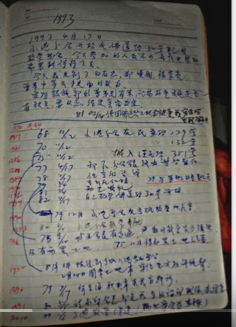 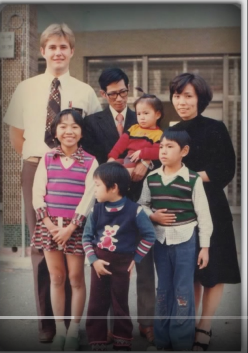 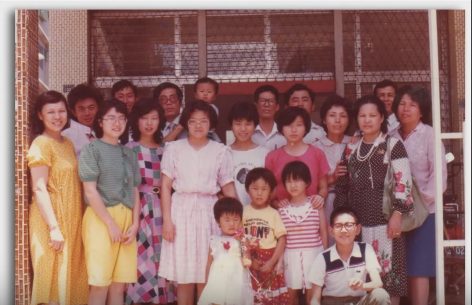 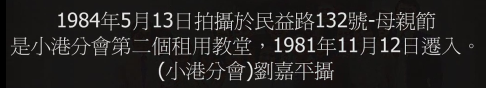 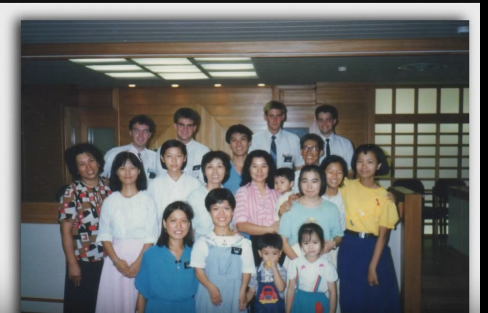 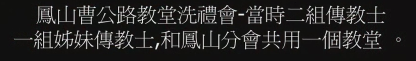 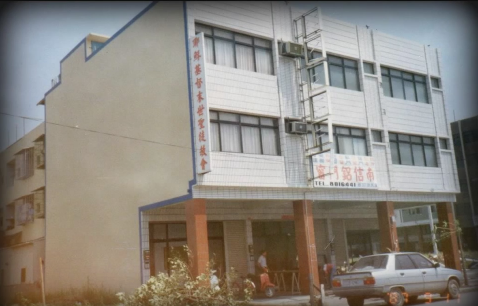 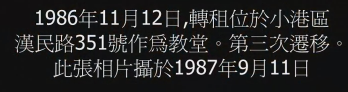 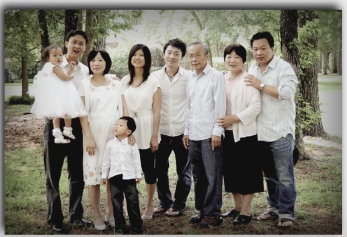 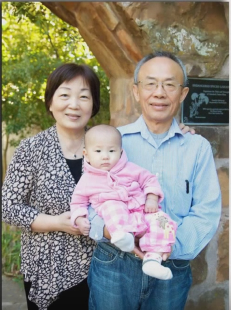 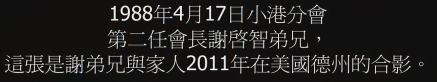 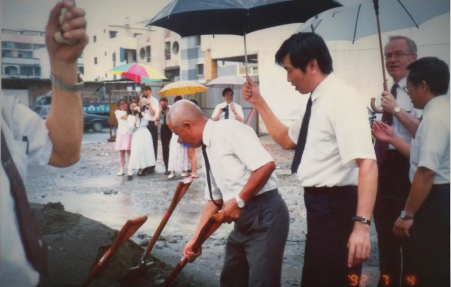 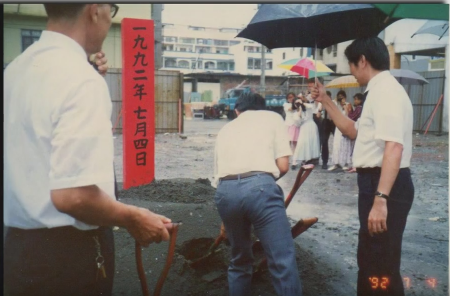 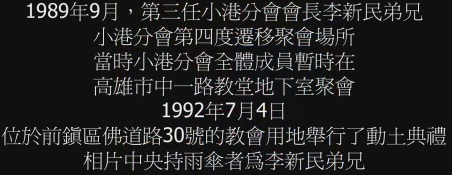 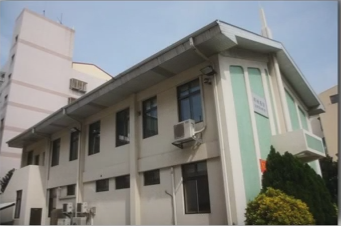 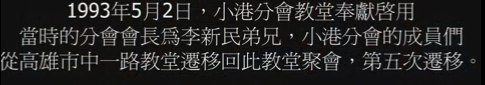 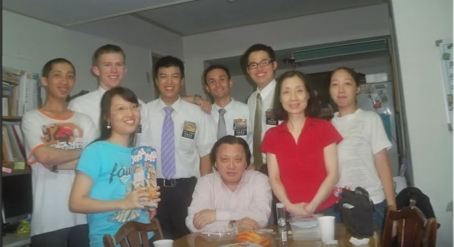 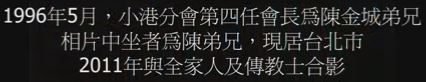 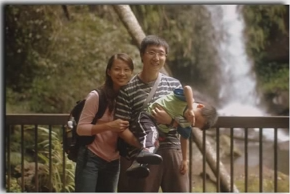 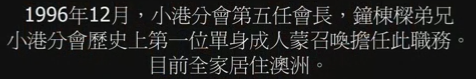 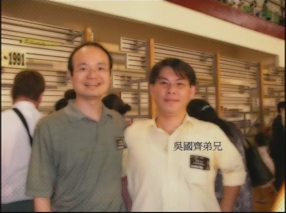 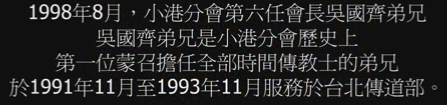 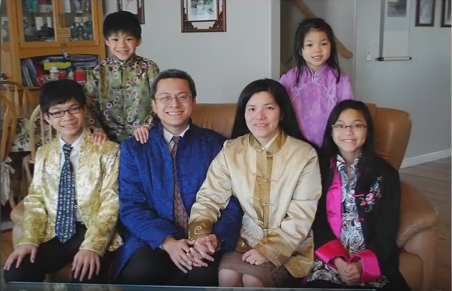 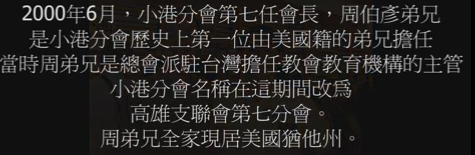 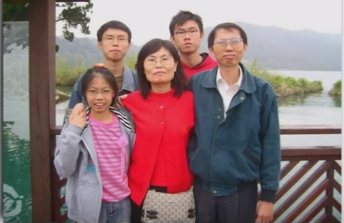 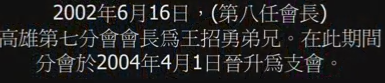 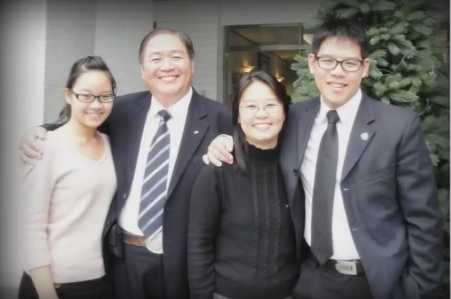 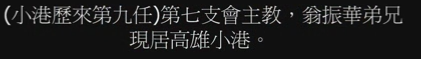 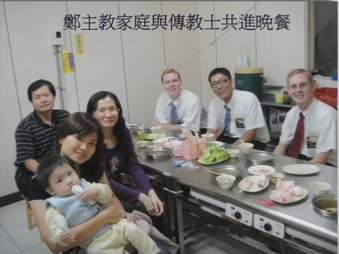 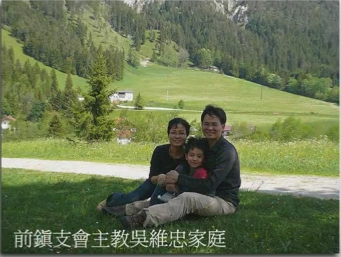 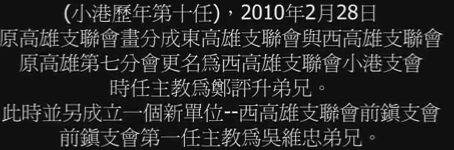 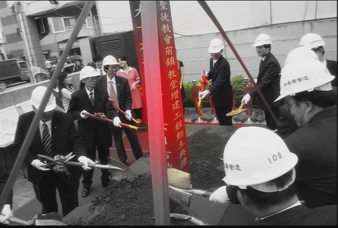 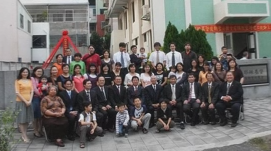 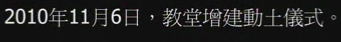 補充資料提供者姓名：                             電話：                        Email：吳國齊                                               0939-336691                       kiwi305tw@gmail.com單位名稱小港支會                                       小港支會                                       單位號碼151815單位資料成立日期西元 西元 單位資料原屬單位高雄第七支會高雄第七支會單位資料教堂地址高雄市前鎮區佛道路30號高雄市前鎮區佛道路30號單位資料教堂電話07-821435307-8214353單位資料歷任主教/會長(從第一任開始)1979~1989  鄭錦鐘1989~1990.3.11  謝啟智1990.3.11~1996.1.1  李新民1996.1.1~1997.2.16  陳金城1997.2.16~1998.3.29  鐘棟樑1998.3.29~2000.6.4  吳國齊2006.6.4~2002.6.16  周伯彥2002.6.16~2004.3.28  王招勇(分會會長)2004.3.28~2007.1.14  王招勇(主教)2007.1.14~2010.5.9  翁振華2010.5.9~2015.12.6  鄭評升2015.12.6~  洪英哲1979~1989  鄭錦鐘1989~1990.3.11  謝啟智1990.3.11~1996.1.1  李新民1996.1.1~1997.2.16  陳金城1997.2.16~1998.3.29  鐘棟樑1998.3.29~2000.6.4  吳國齊2006.6.4~2002.6.16  周伯彥2002.6.16~2004.3.28  王招勇(分會會長)2004.3.28~2007.1.14  王招勇(主教)2007.1.14~2010.5.9  翁振華2010.5.9~2015.12.6  鄭評升2015.12.6~  洪英哲重要史料 (請勿超過1,500字，所撰寫之資料請盡量包含人事時地物五大要項。 請附寄現任主教/會長照片及教堂照片。從前教堂及領袖之照片及重要活動史料照片亦很歡迎， 用畢歸還。)YouTube 小港支會簡史 https://www.youtube.com/watch?v=8RmpBMA32Yo  吳國齊製作1980.2.27  (or 1979.11.12？)  成立小港分會1979.11.14(鄭錦鐘弟兄確認的日期)1979.11.12 租用小港民益路129號為聚會所1981.11.12租用小港民益路132號為聚會所1986.11.12租用小港漢民路351號為聚會所1992.7.4  小港教堂動工1995.10.24  更名為高雄第七支會2004.3.28  由小港分會成為小港支會2004.4.4  劃分出高雄第九分會及高雄第十支會2010.2.2  高雄第一支會、第五支會、高雄第七支會共同劃分出前鎮支會，原高雄第七支會更名為小港支會2010.  教堂擴建，暫遷對面租用民宅上課2012.6.2  教堂擴建完成奉獻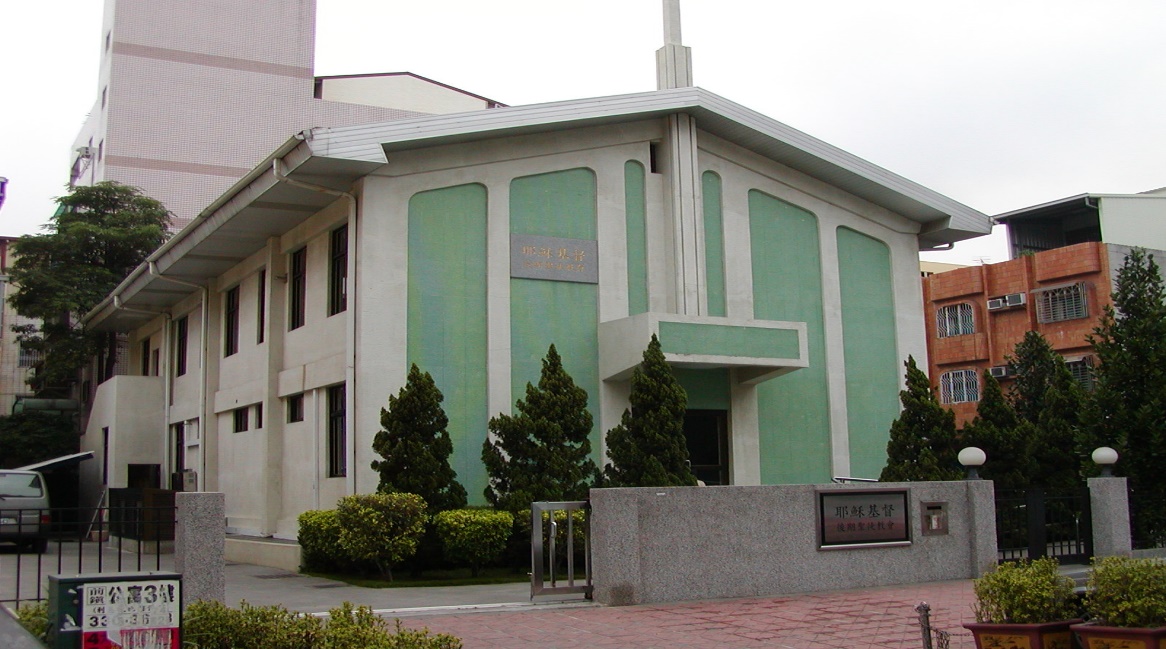 小港支會教堂 – 1992年落成，1993年奉獻，2010擴建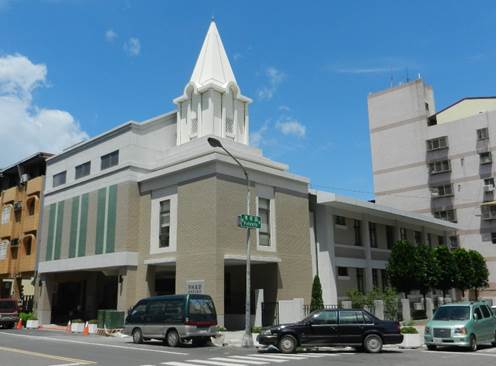 擴建後高雄市前鎮區佛道路30號重要史料 (請勿超過1,500字，所撰寫之資料請盡量包含人事時地物五大要項。 請附寄現任主教/會長照片及教堂照片。從前教堂及領袖之照片及重要活動史料照片亦很歡迎， 用畢歸還。)YouTube 小港支會簡史 https://www.youtube.com/watch?v=8RmpBMA32Yo  吳國齊製作1980.2.27  (or 1979.11.12？)  成立小港分會1979.11.14(鄭錦鐘弟兄確認的日期)1979.11.12 租用小港民益路129號為聚會所1981.11.12租用小港民益路132號為聚會所1986.11.12租用小港漢民路351號為聚會所1992.7.4  小港教堂動工1995.10.24  更名為高雄第七支會2004.3.28  由小港分會成為小港支會2004.4.4  劃分出高雄第九分會及高雄第十支會2010.2.2  高雄第一支會、第五支會、高雄第七支會共同劃分出前鎮支會，原高雄第七支會更名為小港支會2010.  教堂擴建，暫遷對面租用民宅上課2012.6.2  教堂擴建完成奉獻小港支會教堂 – 1992年落成，1993年奉獻，2010擴建擴建後高雄市前鎮區佛道路30號重要史料 (請勿超過1,500字，所撰寫之資料請盡量包含人事時地物五大要項。 請附寄現任主教/會長照片及教堂照片。從前教堂及領袖之照片及重要活動史料照片亦很歡迎， 用畢歸還。)YouTube 小港支會簡史 https://www.youtube.com/watch?v=8RmpBMA32Yo  吳國齊製作1980.2.27  (or 1979.11.12？)  成立小港分會1979.11.14(鄭錦鐘弟兄確認的日期)1979.11.12 租用小港民益路129號為聚會所1981.11.12租用小港民益路132號為聚會所1986.11.12租用小港漢民路351號為聚會所1992.7.4  小港教堂動工1995.10.24  更名為高雄第七支會2004.3.28  由小港分會成為小港支會2004.4.4  劃分出高雄第九分會及高雄第十支會2010.2.2  高雄第一支會、第五支會、高雄第七支會共同劃分出前鎮支會，原高雄第七支會更名為小港支會2010.  教堂擴建，暫遷對面租用民宅上課2012.6.2  教堂擴建完成奉獻小港支會教堂 – 1992年落成，1993年奉獻，2010擴建擴建後高雄市前鎮區佛道路30號重要史料 (請勿超過1,500字，所撰寫之資料請盡量包含人事時地物五大要項。 請附寄現任主教/會長照片及教堂照片。從前教堂及領袖之照片及重要活動史料照片亦很歡迎， 用畢歸還。)YouTube 小港支會簡史 https://www.youtube.com/watch?v=8RmpBMA32Yo  吳國齊製作1980.2.27  (or 1979.11.12？)  成立小港分會1979.11.14(鄭錦鐘弟兄確認的日期)1979.11.12 租用小港民益路129號為聚會所1981.11.12租用小港民益路132號為聚會所1986.11.12租用小港漢民路351號為聚會所1992.7.4  小港教堂動工1995.10.24  更名為高雄第七支會2004.3.28  由小港分會成為小港支會2004.4.4  劃分出高雄第九分會及高雄第十支會2010.2.2  高雄第一支會、第五支會、高雄第七支會共同劃分出前鎮支會，原高雄第七支會更名為小港支會2010.  教堂擴建，暫遷對面租用民宅上課2012.6.2  教堂擴建完成奉獻小港支會教堂 – 1992年落成，1993年奉獻，2010擴建擴建後高雄市前鎮區佛道路30號